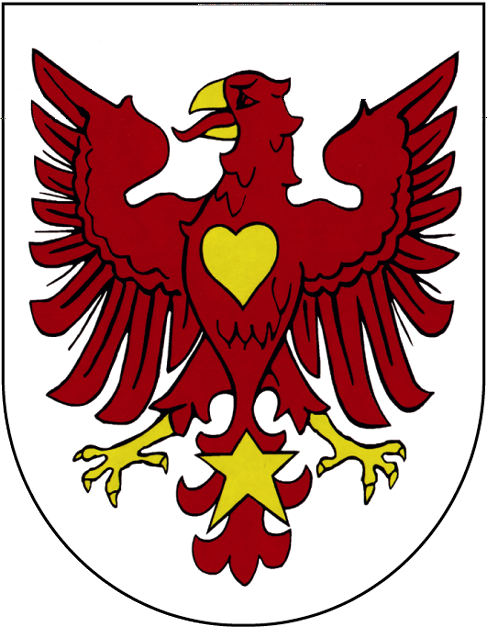 Jak załatwić?Wypełnić i złożyć zgłoszenie na obowiązującym formularzu (f – GG45  ).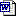 Gdzie załatwić?Wydawanie formularzy zgłoszenia - Punkt Obsługi Klienta (parter) ul. Warszawska 1, 66-530 Drezdenko, pokój nr 5, tel. (95) 762 29 63Referat Gospodarki Gminnej i Ochrony Środowiska – ul. Ogrodowa 1, 66-530 Drezdenko, tel. (95) 763 81 02.Termin realizacji:	W momencie złożenia zgłoszenia.Opłaty:	Nie podlega opłacie.Tryb odwoławczy:	Nie dotyczy.Dodatkowe informacje:Na podstawie art. 3 ust. 3 ustawy z dnia 13 września 1996 r. o utrzymaniu czystości i porządku w gminach (t. j. Dz. U. 2022 r., poz. 2519 ze zm.), gminy prowadzą ewidencję:1) zbiorników bezodpływowych w celu kontroli częstotliwości ich opróżniania oraz w celu opracowania planu rozwoju sieci kanalizacyjnej;2) przydomowych oczyszczalni ścieków w celu kontroli częstotliwości i sposobu pozbywania się komunalnych osadów ściekowych oraz w celu opracowania planu rozwoju sieci kanalizacyjnej.Podstawa prawna:Ustawa z dnia 13 września 1996 r. o utrzymaniu czystości i porządku w gminach 
(t. j. Dz. U. z 2022 r., poz. 2519 ze zm.).http://www.bip.drezdenko.pl/